Parallel lines investigation – Print A3Measure both angles in each diagram and write down your observations. 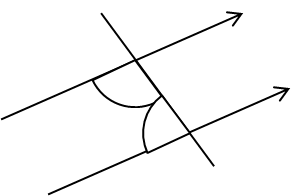 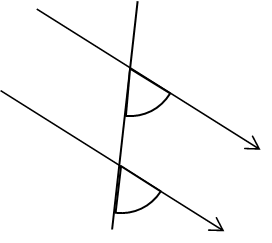 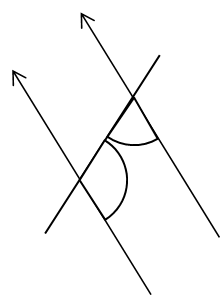 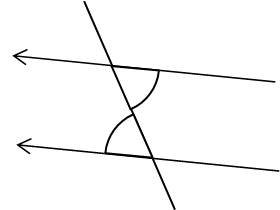 1234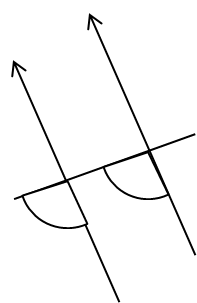 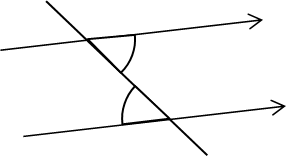 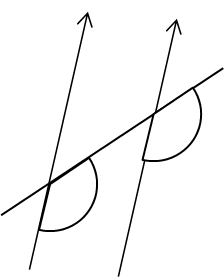 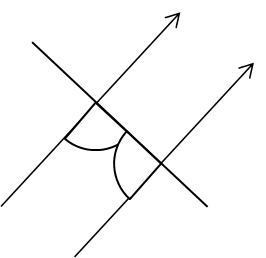 5678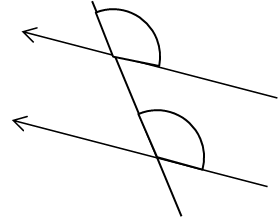 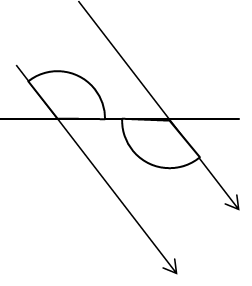 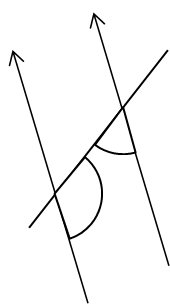 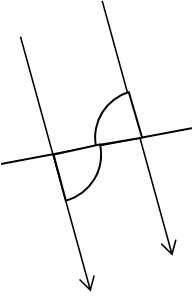 9101112ShapeAngle 1Angle 2What do you notice?123456789101112